	OEA/Ser.W	CIDI/INF.427/21	18 mayo 2021	Original: españolNOTA DE LA MISIÓN PERMANENTE DEL PARAGUAY PROPONIENDO EL PROYECTO PRELIMINAR DE TEMARIO PARA EL XXV XXV CONGRESO INTERAMERICANO DE MINISTROS Y ALTAS AUTORIDADES DE TURISMOY SOLICITANDO COMENTARIOS AL MISMO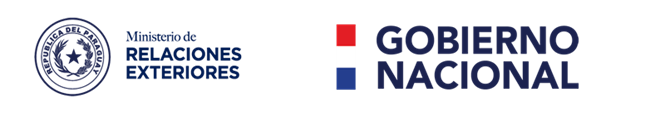 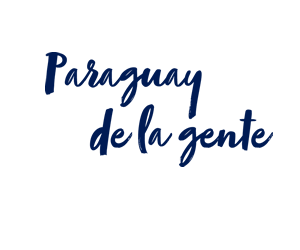 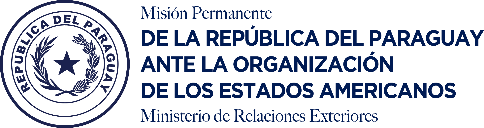 N° 519 -21/MPP/OEARef.: Temario XXV Congreso TurismoLa Misión Permanente del Paraguay ante la Organización de los Estados Americanos (OEA) saluda muy atentamente a la Secretaría Ejecutiva de Desarrollo Integral con motivo de hacer referencia al XXV Congreso Interamericano de Ministros y Altas Autoridades de Turismo, y a la decisión del Gobierno de Paraguay de celebrar el Congreso Interamericano en formato virtual el próximo 6 de octubre de 2021. Al respecto, la Misión Permanente del Paraguay presenta a consideración de las Misiones Permanentes la siguiente propuesta revisada de temario a fin de ajustarse a las nuevas circunstancias.En tal sentido, esta Misión solicita las buenas gestiones de esa Secretaría para compartir el documento, de cual aguarda los comentarios y/o acuerdo, de las Misiones, en el plazo de 30 días.La Misión Permanente del Paraguay ante la Organización de los Estados Americanos (OEA) hace propicia la oportunidad para renovar a la Secretaría Ejecutiva de Desarrollo Integral las seguridades de su más alta y distinguida consideración. Washington D.C., 18 de mayo de 2021 A la Secretaría Ejecutiva de Desarrollo IntegralWashington D.C.Enlace a la nota original: http://scm.oas.org/pdfs/2021/NOTAPARAGUAYTEMARIOTURISMO.pdf PROYECTO PRELIMINAR DE TEMARIO XXV CONGRESO INTERAMERICANO DE MINISTROS Y ALTAS AUTORIDADES DE TURISMO6 de octubre de 2021“HACIA LA RECONSTRUCCIÓN Y REACTIVACIÓN DEL TURISMO POST COVID -19”(Propuesta presentada por Paraguay)Estrategias para mitigar los efectos negativos del Covid-19 en el TurismoEl Turismo post Covid-19Elección de las Autoridades de la Comisión Interamericana de Turismo (CITUR)Establecimiento de la sede de la XXVI Congreso Interamericano de Ministros y Altas Autoridades de TurismoConsideración y aprobación del Proyecto de Declaración Otros asuntos